Информация об ограничении доступа в ОУ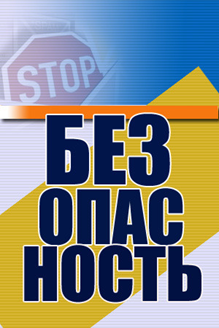  С целью обеспечения безопасности администрация МБОУ «Краснослободский многопрофильный лицей» информирует об ограничении доступа в здание во время учебного процесса.Ответственное лицо(сотрудник лицея) за систему контроля и управления доступом  осуществляет пропуск в образовательную организацию.Правила посещения школы
родителями (законными представителями) и другими лицами
1. Общие правила.1. Посещение образовательного учреждения разрешено по предварительной договоренности с администрацией или педагогами школы.2. О назначенных встречах работники школы сообщают заранее сотруднику, ответственному за систему контроля и управление доступом.      3. Классные руководители 1-11классов обязаны предварительно информировать администрацию и дежурного сотрудника(сторожа)о классных родительских собраниях, заседаниях родительского комитетов и др. мероприятиях, связанных с присутствием посторонних лиц, с обязательной записью в журнале учета посещений.4. Учителя начальной школы доводят до сведения родителей порядок окончания учебного дня, организованно одевают детей и провожают их к выходу из школы.
5. Родители, приводящие детей в школу или пришедшие с целью забрать ребенка после уроков, посещения дополнительных занятий,  ожидают детей в холле 1 этажа у вахты.6.При посещении школы ЗАПРЕЩАЕТСЯ:
      - нарушать общественный порядок;
      - приносить с собой огнестрельное, газовое, пневматическое и холодное оружие, пиротехнику, специальные средства защиты, наркотические вещества;
      - приносить с собой и распивать спиртные напитки, курить;
      - препятствовать работе персонала школы, учебному процессу;
      - приводить с собой животных;
      - торговать и заниматься рекламной деятельностью.7. Сотрудники школы вправе удалить посетителя из школы и прилегающей территории в случаях:
       - нарушения общественного порядка и безопасности на объекте;
       - бесцельного нахождения на прилегающей к школе территории и создания препятствий нормальной жизнедеятельности объекта;
       - посягательства на сохранность имущества, находящегося в помещении школы и на прилегающей территории;
       - некорректного отношения к работникам и ученикам школы;
       - когда посетитель не контролирует свои действия, создаёт конфликтные ситуации, своим поведением оскорбляет честь и достоинство других посетителей;8. Все вопросы экстренного порядка решает дежурный администратор.
2. Правила поведения в школе для родителей.1. Вход родителям в школу разрешен по предварительной договоренности с администрацией или педагогами школы.2. Для встречи с кем-либо из работников школы необходимо:
       - предварительно договориться о времени и месте встречи;
       - прийти в школу в назначенное время с документом, удостоверяющим личность;
       - обратиться к вахтеру и зарегистрировать свой приход: назвать ФИО, цель прихода, имя работника школы, с которым запланирована встреча, представить документ, удостоверяющий личность.Помните, что встречи с учителями возможны только после учебного процесса!
Запрещено вызывать учителей и обучающихся с урока!3. Вход в школу родителей без регистрации, но по предварительному согласованию возможен в следующих случаях:
        • родительские собрания;
        • дни открытых дверей;
        • праздничные мероприятия.3. Допуск посторонних лиц в школу.         Допуск посторонних лиц в школу (посторонними лицами считаются граждане, не связанные напрямую с осуществлением образовательного процесса и не являющиеся учениками или их родителями (законными представителями)) разрешается только по согласованию с администрацией образовательного учреждения.
        1. Пропуск посторонних лиц с разрешения администрации возможен только после установления личности пришедшего с обязательной записью цели посещения в журнал посещений на вахте школы.ДОПОЛНИТЕЛЬНУЮ ИНФОРМАЦИЮ ВЫ МОЖЕТЕ ПОЛУЧИТЬ:на сайте лицея;по телефону 3-00-36-Голубева Елена Николаевна(директор); Коршунова Ольга Львовна(заместитель по ВР);по телефону 3-00-52-Бычкова Лариса Александровна(заместитель по УВР); Данилина Марина Леонидовна(заместитель по НМР);у сотрудника, ответственного за систему контроля и управления доступом – Клюшина Галина Петровна.    